COURS JUNIORSÉcole primaireARTS PLASTIQUES (2h)Avec Flavie Peyret Mardi de 17h00 à 18h30 (1h30) NouveauMercredi de 13h30 à 15h30 Samedi de 10h00 à 12h00 Avec Virginie Tissot Mercredi de 13h30 à 15h30 Avec Céline TalazacMercredi de 9h30 à 11h30Mercredi de 13h30 à 15h30Mercredi de 15h30 à 17h30 Samedi de 10h00 à 12h00Avec Baptiste PointSamedi de 14h00 à 16h00CÉRAMIQUE avec Sabine Brisoux (1h30)Mardi de 17h15  à 18h45Mercredi de 10h30 à 12h00 Mercredi de 14h00 à 15h30 Samedi de 10h00 à 11h30COURS ADOS Collège et lycéeARTS PLASTIQUES multi-techniques en 2 sessions (2h)Peinture et gravure avec Catherine LenoirDessin et sculpture avec Étienne SelleretMercredi de 15h30 à 17h30Mercredi de 17h30 à 19h30CÉRAMIQUE avec Sabine Brisoux (2h) Mercredi de 15h30 à 17h30 BD, COMICS OU MANGA avec Séverine Colmet Dâage (2h)Mercredi de 14h30 à 16h30 Mercredi de 17h00 à 19h00V10MODALITÉS ET TARIFS 
30 cours annuels suivant le calendrier scolaire. Cotisation annuelle :La cotisation est non remboursable en cas de départ prématuré de notre association. Le dossier (fiche et paiements) doit être complet avant l’entrée en cours. 30 € pour les Chesnaycourtois,45 € pour les non Chesnaycourtois.Tarifs des cours :Cours juniors de 1h30 : 275 € Cours juniors et ados de 2h : 370 €Cours adultes de 2h : 450 €Cours adultes de 2h30 : 510 €Cours adultes de 3h : 565 €Restauration de céramique (15 cours de 3h30) : 330 €Aquarelle le samedi (9 cours de 6h) : 340 € Peinture à l’huile et Carnet de voyage le samedi 
(9 cours de 3h) : 175 €Dessin technique (15 cours de 2h) : 190 €Académie modèle vivant : 80 € le carnet de 4 séances renouvelables.Une remise de 10 % est appliquée pour les familles et cours multiples.Fournitures obligatoiresAdos et juniors (arts plastiques, BD, céramique) : 40 €Art autrement : 55 €Céramique, modelage et mosaïque : 55 €ATELIERS LIBRESAvec accord indispensable des animateursFormule « cours + atelier libre illimité » :Prix du cours + 50 €Pour la céramique + 50 € + 100 € de cuisson Atelier libre sans cours Dessin et peinture : 100 €/an pour 1 jour fixe/semaine180 €/an pour 2 jours fixes/semaine400 €/an en illimitéSculpture taille directe et gravure : illimité 400 €/an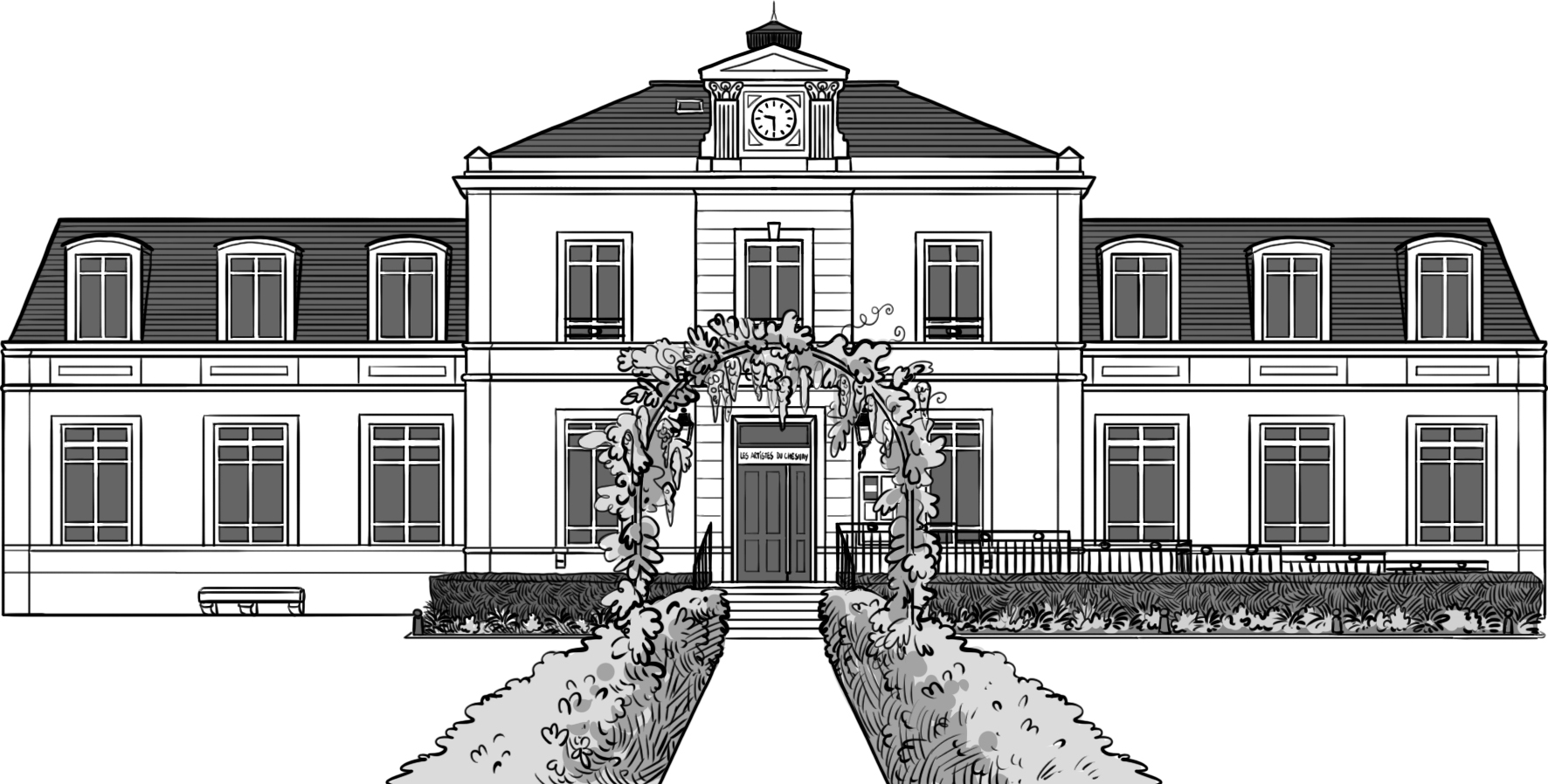 ASSOCIATION DES ARTISTES DU CHESNAYPROGRAMME DES COURS2023-202450 rue de Versailles78150 Le Chesnay-RocquencourtFixe : 09.77.58.63.21 et portable : 07.88.84.82.15Email : artistes.chesnay@wanadoo.fr Site : artistesduchesnay.frPage facebook : Artistes du ChesnayCompte instagram : @artistesduchesnaySecrétariat ouvert du lundi au vendrediDe 9h30 à 13h00 et de 14h00 à 17h30Les ateliers de gravure, de modelage, de taille directe et de restauration de céramique se trouvent dans le domaine de Chèvreloup, 57 route de Saint-Germain.L’ensemble des ateliers est fermé en août.
Les règlements sont affichés dans les différents ateliers et sont à respecter scrupuleusement. Reprise des cours :Lundi 18 septembre 2023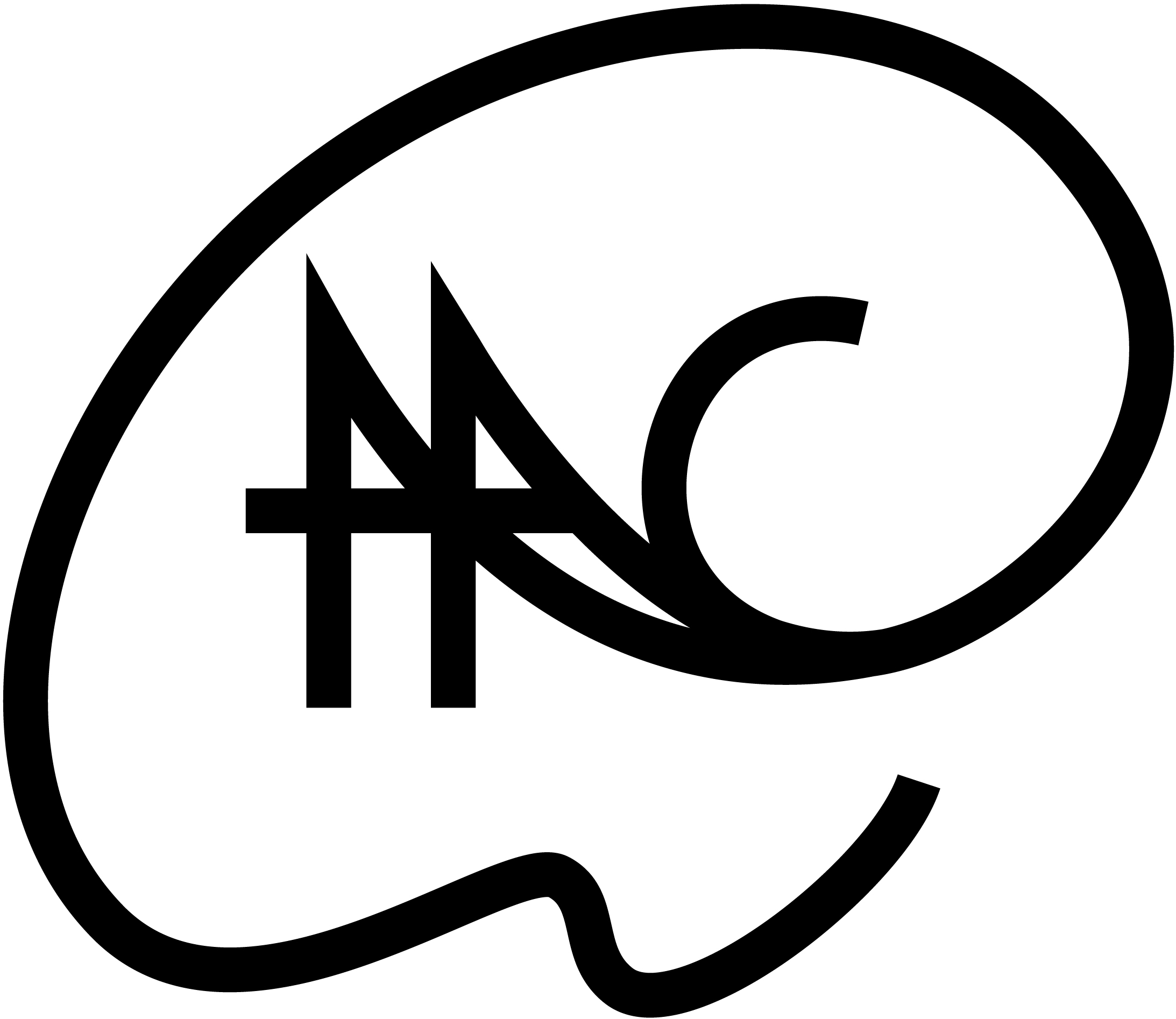 DESSINACADÉMIE MODÈLE VIVANT avec Fabien Audebrand (2h) Jeudi de 18h00 à 20h00 DESSIN avec Fabien Audebrand (2h30)Mardi de 10h00 à 12h30Mardi de 13h30 à 16h00
Jeudi de 14h00 à 16h30DESSIN ET CROQUIS avec Séverine Colmet Daâge (2h30)Lundi de 10h30 à 13h00  NouveauLundi de 14h00 à 16h30Lundi de 19h00 à 21h30 DU DESSIN À LA PEINTURE avec Fabien Audebrand (2h30)Mardi de 19h00 à 21h30Mercredi de 19h00 à 21h30CARNET DE VOYAGE avec Séverine Colmet Daâge  (3h)Samedi de 10h00 à 13h00  1x/mois NouveauTECHNIQUES MIXTES ET CRÉATIVITÉMATIÈRES ET COULEURS avec Céline Talazac Mardi de 18h30 à 21h00 (2h30)Jeudi de 9h30 à 12h30 (3h)  Jeudi de 14h00 à 17h00 (3h)  NouveauPEINTURE EXPRESSION LIBRE avec Virginie Tissot (3h)Lundi de 9h30 à 12h30Lundi de 13h30 à 16h30Mardi de 13h30 à 16h30  NouveauEXPRESSION PLASTIQUE avec Cyril Réguerre (3h)Mardi de 9h30 à 12h30Mardi de 13h30 à 16h30L’ART AUTREMENT avec Virginie Tissot (2h30)Réservé aux jeunes femmes porteuses de Trisomie 21Mercredi de 9h30 à 12h00TECHNIQUES PICTURALESAQUARELLE avec Laurence WellensteinLundi de 16h00 à 18h30 (2h30)Lundi de 18h45 à 20h45 (2h)Jeudi de 9h30 à 12h30 (3h)Jeudi de 13h30 à 16h30 (3h)Vendredi de 14h00 à 16h30 (2h30) AQUARELLE avec Martine Frébault Mardi de 9h30 à 12h30 (3h)Mardi de 13h30 à 16h30 (3h)Samedi de 10h00 à 17h00 (6h) 1x/mois selon planningPEINTURE À L’HUILE  INITIATION avec Bernadette Aubret (3h)Lundi de 9h30 à 12h30 NouveauLundi de 13h30 à 16h30 NouveauJeudi de 9h30 à 12h30 Nouveau
Jeudi de 13h30 à 16h30  NouveauPEINTURE À L’HUILE avec Fabien Audebrand (3h)Lundi de 19h00 à 22h00 NouveauMercredi de 9h30 à 12h30Vendredi de 9h30 à 12h30Vendredi de 14h00 à 17h00Samedi de 14h00 à 17h00 (3h) 1x/mois selon planningSCULPTUREMODELAGE avec Sandrine Leroux (3h)Samedi de 10h00  à 13h00MODELAGE avec Étienne Selleret (3h) Mardi de 9h30 à 12h30 Mardi de 13h30 à 16h30Mercredi de 9h30 à 12h30  NouveauJeudi de 9h30 à 12h30Jeudi de 13h30 à 16h30SCULPTURE PAPIER MÂCHÉ avec Sandrine Leroux (2h30)Mardi de 16h30 à 19h00  NouveauMardi de 19h00 à 21h30SCULPTURE TAILLE DIRECTE avec Étienne Selleret (3h)Lundi de 9h30 à 12h30Vendredi de 14h00 à 17h00 CÉRAMIQUECÉRAMIQUE avec Sabine Brisoux (3h)Mardi de 9h30 à 12h30Jeudi de 9h30 à 12h30  Jeudi de 19h30 à 22h30CÉRAMIQUE  avec  Jean-Baptiste Harmey Lundi de 19h00 à 21h30 (2h30)Vendredi de 17h00 à 20h00 (3h)TOURNAGE avec Jean-Baptiste Harmey (2h30)Mardi de 19h00 à 21h30Mercredi de 18h00 à 20h30GRAVUREAvec Isabelle Béraut (3h)Lundi de 9h30 à 16h30 un lundi sur deux en alternanceMOSAÏQUEAvec  Marie Goyat (3h)Jeudi de 19h00 à 22h00  ARTISANAT D’ARTRESTAURATION DE CÉRAMIQUE  avec Catherine Livaditis (3h30)Lundi de 14h00 à 17h3015 cours selon planning